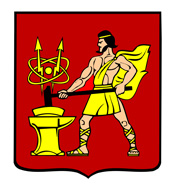 АДМИНИСТРАЦИЯ  ГОРОДСКОГО ОКРУГА ЭЛЕКТРОСТАЛЬМОСКОВСКОЙ   ОБЛАСТИ,ПОСТАНОВЛЕНИЕ_________ № ________Об установлении цен на платные услуги, предоставляемые муниципальным бюджетным учреждением«Мир спорта «Сталь»В соответствии с Федеральным законом от 06.10.2003 № 131-ФЗ «Об общих принципах организации местного самоуправления в Российской Федерации», Уставом городского округа Электросталь Московской области, порядком установления цен (тарифов), регулирования тарифов (цен), надбавок к тарифам (ценам) на территориигородского округа Электросталь Московской области, утвержденным решением Совета депутатов городского округа Электросталь Московской области от 25.09.2014 № 379/72, Администрация городского округа Электросталь Московской области ПОСТАНОВЛЯЕТ:1. Установить цены на платные услуги, предоставляемые муниципальным бюджетным учреждением «Мир спорта «Сталь», согласно приложению.2. Признать утратившим силу постановление Администрации городского округа Электросталь Московской областиот 12.10.2018№924/10 «Обустановлении цен на платные услуги, предоставляемые муниципальным бюджетным учреждением «Мир спорта «Сталь».3. Опубликовать настоящее постановление в газете «Официальный вестник».4. Источником финансирования опубликования настоящего постановление принять денежные средства муниципального бюджетного учреждения «Мир спорта «Сталь».5. Настоящее постановлениевступает в силу после его официального опубликования.6. Контроль за исполнением настоящего постановления возложить на заместителя Главы  Администрации  городского  округа  Электросталь  Московской  области           Хомутова А.Д.Глава городского округа 	В.Я. ПекаревРассылка: ФедоровуА.В., ВолковойИ.Ю., Хомутову А.Д., МездрохинойО.А.,               ЗахарчукуП.Г.,СметанинойЮ.В. – 3, ООО «ЭЛКОД», впрокуратуру, в регистр муниципальных правовых актов, в дело.УТВЕРЖДЕНЫпостановлением Администрации городского округаЭлектросталь Московской областиот _____ г. №______Платные услуги, предоставляемые в Ледовом дворце спорта «Кристалл» Платные услуги, предоставляемые в крытом тренировочном катке имени А.С. Ионова*  Стоимость услуг с учетом НДС* Примечание:Для детских спортивных школ Московской области и городского округа Электросталь услуги массажного кабинета оказываются с коэффициентом 0,5.Для детских спортивных школ Московской области и городского округа Электросталь услуги по организации медицинского персонала во время проведения мероприятий оказываются с коэффициентом 0,5.Верно: ____________________ Ю.В. Сметанина № п/п№ п/пНаименование услугЕдиница измеренияСтоимость услуг, руб. без НДС1.1.Занятия спортивно-оздоровительных групп на ледовой арене Занятия спортивно-оздоровительных групп на ледовой арене Занятия спортивно-оздоровительных групп на ледовой арене 1.1.1.1.Группы спортивно-оздоровительной направленности по фигурному катанию на коньках, хоккею в возрасте до 18 летАбонемент на 12 часов в месяц (8 часов льда  + 4 часа ОФП)3 500 1.1.1.1.Группы спортивно-оздоровительной направленности по фигурному катанию на коньках, хоккею в возрасте до 18 летАбонемент на 20 часов в месяц (12 часов льда  + 8 часа ОФП)5 0001.1.1.1.Группы спортивно-оздоровительной направленности по фигурному катанию на коньках, хоккею в возрасте до 18 летАбонемент на 24 часа в месяц (16 часов льда  + 8 часа ОФП)6 5001.2.1.2.Разовое занятие в группе спортивно-оздоровительной направленности по фигурному катанию на коньках, хоккею в возрасте до 18 лет1 занятие на льду     (1 час)5001.2.1.2.Разовое занятие в группе спортивно-оздоровительной направленности по фигурному катанию на коньках, хоккею в возрасте до 18 лет1 занятие на льду     (1 час)5001.2.1.2.Разовое занятие в группе спортивно-оздоровительной направленности по фигурному катанию на коньках, хоккею в возрасте до 18 лет1 занятие на льду     (1 час)5001.2.1.2.Разовое занятие в группе спортивно-оздоровительной направленности по фигурному катанию на коньках, хоккею в возрасте до 18 лет1 занятие на льду     (1 час)5002.2.Массовое физкультурно–оздоровительное катание на ледовой арене Массовое физкультурно–оздоровительное катание на ледовой арене Массовое физкультурно–оздоровительное катание на ледовой арене 2.1.2.1.Взрослые: 1 сеанс 1 час 2502.2.2.2.Дети до 14 лет: 1 сеанс1 час 1502.3.2.3.Дети до 7 лет (в сопровождении взрослого при наличии билета)1 час бесплатно 2.4.2.4.Индивидуальные спортивно-оздоровительные занятия по хоккею и фигурному катанию на коньках:-взрослые-дети до 14 лет1 час3502502.5.2.5.Билет сопровождения (доступ на трибуну без выхода на лед) на часовой сеанс индивидуальных спортивно-оздоровительные занятий по хоккею и фигурному катанию на коньках 1 час502.6.2.6.Проведение физкультурно-оздоровительных занятий в спортивно-оздоровительных группах для СШОР по хоккею "Кристалл-Электросталь"1 час1 5003.3.Проведение физкультурно-оздоровительных занятий взрослых групп по хоккею, фигурному катанию на коньках на ледовой арене Проведение физкультурно-оздоровительных занятий взрослых групп по хоккею, фигурному катанию на коньках на ледовой арене Проведение физкультурно-оздоровительных занятий взрослых групп по хоккею, фигурному катанию на коньках на ледовой арене 3.1.3.1.Группы по хоккею Ежедневно с 14-00 до 24-00 час (будние дни)Выходные и праздничные дни с 07-00 до 24-00 1 час11 0003.2.3.2.Группы по фигурному катанию на коньках Ежедневно с 14-00 до 24-00 час (будние дни)Выходные и праздничные дни с 07-00 до 24-001 час9 0003.3.3.3.Группы по хоккею Ежедневно с 24-00 до14-00 час (будние дни)Выходные и праздничные дни с 24-00 до 07-001 час7 5003.4.3.4.Группы по фигурному катанию на конькахЕжедневно с 24-00 до14-00 час (будние дни)Выходные и праздничные дни с 24-00 до 07-001 час6 5004.4.Проведение спортивно-оздоровительных  тренировочных сборов, турниров  и спортивно-оздоровительных занятий групп по фигурному катанию на коньках и по хоккею на ледовой арене Проведение спортивно-оздоровительных  тренировочных сборов, турниров  и спортивно-оздоровительных занятий групп по фигурному катанию на коньках и по хоккею на ледовой арене Проведение спортивно-оздоровительных  тренировочных сборов, турниров  и спортивно-оздоровительных занятий групп по фигурному катанию на коньках и по хоккею на ледовой арене 4.1.4.1.Ежедневно с 7-00 до 24-001 час6 5005.5.Проведение спортивных мероприятий «Всероссийского фестиваля среди любительских команд Ночной хоккейной лиги» на ледовой арене Проведение спортивных мероприятий «Всероссийского фестиваля среди любительских команд Ночной хоккейной лиги» на ледовой арене Проведение спортивных мероприятий «Всероссийского фестиваля среди любительских команд Ночной хоккейной лиги» на ледовой арене 5.1.5.1.Ежедневно с 7-00 до 24-001 час9 0005.1.5.1.Ежедневно с 7-00 до 24-001 час9 0006.6.Проведение физкультурно-оздоровительных занятий в спортивных залахПроведение физкультурно-оздоровительных занятий в спортивных залахПроведение физкультурно-оздоровительных занятий в спортивных залах6.1.6.1.Проведение физкультурно-оздоровительных занятий в хореографическом и спортивных залах           1 час1 0006.2.6.2.Проведение физкультурных занятий  в бросковом  зале1 час5007.7.Проведение  физкультурных, спортивно-массовых и  культурно-массовых мероприятий на ледовой арене Проведение  физкультурных, спортивно-массовых и  культурно-массовых мероприятий на ледовой арене Проведение  физкультурных, спортивно-массовых и  культурно-массовых мероприятий на ледовой арене 7.1.7.1.Проведения культурно-массовых мероприятий1 час30 0007.2.7.2.Проведения спортивно-массовых мероприятий1 час25 0008.8.Проведение физкультурно-оздоровительных занятий в группах общей физической подготовки, хореографии и фитнесаПроведение физкультурно-оздоровительных занятий в группах общей физической подготовки, хореографии и фитнесаПроведение физкультурно-оздоровительных занятий в группах общей физической подготовки, хореографии и фитнеса8.1.8.1.Абонемент в тренажерном зале:Разовое посещение (1 человек)1 час 30 мин.1508.1.8.1.абонемент (без ограничения количества посещений при наличии мест)1 мес.1 0008.1.8.1.абонемент (без ограничения количества посещений при наличии мест)3 мес.2 0008.2.8.2.Разовое посещение хореографического зала (1 человек)1 час 30 мин.2508.2.8.2.Абонемент на 1 месяц в хореографическом зале4 занятия / месяц8008.2.8.2.Абонемент на 1 месяц в хореографическом зале8 занятий / месяц1 5008.2.8.2.Абонемент на 1 месяц в хореографическом зале12 занятий / месяц2 0008.2.8.2.Абонемент на 1 месяц в хореографическом зале36 занятий4 0009.9.Проведение  физкультурно-оздоровительных занятий  « Йога  и пилатес»Проведение  физкультурно-оздоровительных занятий  « Йога  и пилатес»Проведение  физкультурно-оздоровительных занятий  « Йога  и пилатес»9.1.9.1.Разовое посещение1 занятие3009.1.9.1.Абонемент на 1 месяц йога и пилатес4 занятия / месяц1 0009.1.9.1.Абонемент на 1 месяц йога и пилатес8 занятий / месяц2 0009.1.9.1.Абонемент на 1 месяц йога и пилатес12 занятий / месяц3 0009.1.9.1.Абонемент на 1 месяц йога и пилатес36 занятий5 00010.10.Размещение рекламы на светодиодном экранеРазмещение рекламы на светодиодном экранеРазмещение рекламы на светодиодном экране10.1.10.1.Размещение рекламного ролика на светодиодном экране (день)Минимальная продолжительность видеоролика 5 секунд.  Количество повторов в сутки – 204. С 06-00 до 23-00.1 секунда35*10.2.10.2.Размещение рекламного ролика на светодиодном экране ( 90 дней). Минимальная продолжительность видеоролика 5 секунд.  Количество повторов в сутки – 204. Ежедневно с 06-00 до 23-00.1 секунда30*10.3.10.3.Размещение рекламного ролика на светодиодном экране( 360 дней)Минимальная продолжительность видеоролика 5 секунд.  Количество повторов в сутки – 204. Ежедневно с 06-00 до 23-00.1 секунда25*Прочая рекламаПрочая рекламаПрочая рекламаПрочая рекламаПрочая реклама10.4.10.4.Размещение рекламы размерами 3 м x 0,9 м на конструкциях борта хоккейной площадки 1 месяц2 500*10.5.10.5.Размещения рекламы размерами до 1м2 в фойе 1 месяц 500*10.6.10.6.Звуковые рекламные объявления в холлах во время проведения спортивно-массовых мероприятий 10 минут2 000*10.7.10.7.Размещение одного рекламного объявления на информационно – рекламной доске в холлах  (размер А4)1 месяц 500*10.8.10.8.Организация раздачи раздаточного материала в холлах1 месяц500*10.9.10.9.Размещение рекламного ролика на Электронном табло хоккейной арены во время проведения спортивно-массовых мероприятий 1 минута2 000*10.10.10.10.Размещение рекламного баннера на  сайте учреждения 100*100 мм1 месяц2 000*11.11.Услуги банно-оздоровительного комплекса Услуги банно-оздоровительного комплекса Услуги банно-оздоровительного комплекса 11.1.11.1.Группа до 10 человек с 24-00 до 17-002 часа1 600*11.2.11.2.Группа до 10 человек с 17-00 до 24-002 часа2 000*11.3.11.3.Доплата за каждого последующего посетителя при группе свыше 10 человек2 часа300*12.12.Услуги массажного кабинетаУслуги массажного кабинетаУслуги массажного кабинета12.1.12.1.Общий массаж (спина, руки, ноги)1 час2 500*12.2.12.2.Массаж спины30 мин.1 400*12.3.12.3.Массаж шейно-грудного отдела позвоночника (воротниковая зона + грудная область)30 мин.800*12.4.12.4.Массаж пояснично-крестцового отдела позвоночника20 мин.800*12.5.12.5.Массаж ног30 мин.800*12.6.12.6.Массаж рук30 мин.600*12.7.12.7.Массаж головы и шеи30 мин.800*12.8.12.8.Массаж волосистой части головы20 мин.600*12.9.12.9.Массаж живота30 мин.600*13.13.Услуги  по организации дежурства  медицинского персоналаУслуги  по организации дежурства  медицинского персоналаУслуги  по организации дежурства  медицинского персонала13.1.13.1.Услуги  по организации дежурства медицинского персонала во время проведения мероприятий1 час1 000*14.Сопровождение занятий на льдуСопровождение занятий на льдуСопровождение занятий на льду14.1.С предоставлением звуковой аппаратуры1 час1000*14.2. С предоставлением  информационного табло1 час2000*14.3.С  предоставлением театрализованного света1 час1500*15.Прочие услугиПрочие услугиПрочие услуги15.1.Сушильное отделение для формы1 день550*15.2.Предоставление услуг стиркиспортивной формы в прачечной в ЛДС  «Кристалл»1 кг100*15.3.Предоставление услуг по перевозке спортивного инвентаря и оборудования (до 1тонны)1 час500*16.Предоставление в аренду площадей неспортивного назначения Предоставление в аренду площадей неспортивного назначения Предоставление в аренду площадей неспортивного назначения Предоставление вестибюлей  для проведения выставок и мероприятийПредоставление вестибюлей  для проведения выставок и мероприятийПредоставление вестибюлей  для проведения выставок и мероприятийПредоставление вестибюлей  для проведения выставок и мероприятий16.1.Западный вестибюль 1 сутки / м25016.2.Восточный вестибюль1 сутки /м26016.3.Центральный вестибюль 1 сутки /м270Предоставление площадей  при проведении массовых мероприятийПредоставление площадей  при проведении массовых мероприятийПредоставление площадей  при проведении массовых мероприятийПредоставление площадей  при проведении массовых мероприятий16.4.Западный вестибюль1 час/м230016.5.Восточный вестибюль1 час/м235016.6.Центральный вестибюль1 час/м2400№ п/пНаименование услугЕдиница измеренияСтоимость услуг, руб. без НДС1.Занятия спортивно-оздоровительных групп Занятия спортивно-оздоровительных групп Занятия спортивно-оздоровительных групп 1.1.Спортивно-оздоровительные группы по фигурному катанию на коньках, хоккею в возрасте до 18 лет.8 занятий в месяц 2 5001.2.Спортивно-оздоровительные группы по фигурному катанию, хоккею в возрасте до 18 лет.12 занятий в месяц4 0001.3.Спортивно-оздоровительные группы по фигурному катанию на коньках, хоккею в возрасте до 18 лет16 занятий в месяц5 0001.4.Разовое занятие в спортивно-оздоровительной группе по фигурному катанию на коньках, хоккею (занятия на льду)1 занятие на льду (1 час)4002. Проведение физкультурных, спортивно-массовых и культурно-массовых мероприятий в крытом тренировочном катке им. А.С. Ионова Проведение физкультурных, спортивно-массовых и культурно-массовых мероприятий в крытом тренировочном катке им. А.С. Ионова Проведение физкультурных, спортивно-массовых и культурно-массовых мероприятий в крытом тренировочном катке им. А.С. Ионова2.1.Группы по хоккеюЕжедневно с 14-00 до24-00 час (будние дни)Выходные и праздничные дни с 07-00 до 24-001час9 0002.2.Группы по фигурному катанию на конькахЕжедневно с 14-00 до24-00 час (будние дни)Выходные и праздничные дни с 07-00 до 24-001 час7 0002.3.Группы по хоккеюЕжедневно с 24-00 до14-00 час (будние дни)Выходные и праздничные дни с 24-00 до 07-001 час6 5002.4.Группы по фигурному катанию на конькахЕжедневно с 24-00 до14-00 час (будние дни)Выходные и праздничные дни с 24-00 до 07-001 час5 5003.Проведение спортивно-оздоровительных тренировочных сборов, турниров и спортивно-оздоровительных занятий по фигурному катанию на коньках и по хоккеюПроведение спортивно-оздоровительных тренировочных сборов, турниров и спортивно-оздоровительных занятий по фигурному катанию на коньках и по хоккеюПроведение спортивно-оздоровительных тренировочных сборов, турниров и спортивно-оздоровительных занятий по фигурному катанию на коньках и по хоккею3.1.Проведение тренировочных сборов для групп по хоккею, групп по фигурному катанию на конькахЕжедневно с 07-00 до 24-001 час5 5004.Массовое катаниеМассовое катаниеМассовое катание4.1.Взрослые1 час 2004.2.Дети до 14 лет1 час 1004.3.Дети до 7 лет (в сопровождении взрослого при наличии билета)1 час бесплатно4.4.Индивидуальные спортивно-оздоровительные занятия по хоккею и фигурному катанию на коньках:-взрослые-дети до 14 лет1 час3002004.5.Проведение физкультурно-оздоровительных занятий в спортивно-оздоровительных группах для СШОР по хоккею "Кристалл-Электросталь"1 час1 5005.Проведение спортивно-массовых и культурных мероприятийПроведение спортивно-массовых и культурных мероприятийПроведение спортивно-массовых и культурных мероприятий5.1.Проведение культурно-массовых мероприятий1 час20 0005.2.Проведение спортивно-массовых мероприятий1 час15 0006.Сопровождение занятий на льду Сопровождение занятий на льду Сопровождение занятий на льду 6.1.С предоставлением звуковой аппаратуры С предоставлением информационного табло1 час 1 час500*1 000*7.Услуги по размещению рекламыУслуги по размещению рекламыУслуги по размещению рекламы7.1.Размещение рекламы размерами 3м x 0,9м на конструкциях борта хоккейной площадки1 месяц1 500*7.2.Размещения рекламы размерами до 1м2 в фойе 1 месяц500*8.Предоставление в аренду площадей неспортивного назначения в здании крытого тренировочного катка им. А.С. ИоноваПредоставление в аренду площадей неспортивного назначения в здании крытого тренировочного катка им. А.С. ИоноваПредоставление в аренду площадей неспортивного назначения в здании крытого тренировочного катка им. А.С. Ионова8.1.Предоставление торговых мест при проведении массовых мероприятий 1 час/м2300*